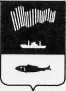 АДМИНИСТРАЦИЯ ГОРОДА МУРМАНСКАПОСТАНОВЛЕНИЕ__________                                                                                                         № ___Об утверждении Порядка предоставления субсидии из бюджета муниципального образования город Мурманск на возмещение недополученных доходов транспортным организациям, осуществляющим регулярные перевозки пассажиров и багажа на муниципальных маршрутах по регулируемым тарифам в связи с предоставлением льготы на проезд, установленной муниципальным нормативным правовым актомВ соответствии со статьей 78 Бюджетного кодекса Российской Федерации, Федеральным законом от 06.10.2003 № 131-ФЗ «Об общих принципах организации местного самоуправления в Российской Федерации», Уставом муниципального образования город Мурманск,  постановлением Правительства Российской Федерации от 06.09.2016 № 887 «Об общих требованиях к нормативным правовым актам, муниципальным правовым актам, регулирующим предоставление субсидий юридическим лицам (за исключением субсидий государственным (муниципальным) учреждениям), индивидуальным предпринимателям, а также физическим лицам - производителям товаров, работ, услуг» и в целях повышения уровня транспортного обслуживания населения города Мурманска  п о с т а н о в л я ю:Утвердить Порядок предоставления субсидии из бюджета муниципального образования город Мурманск на возмещение недополученных доходов транспортным организациям, осуществляющим регулярные перевозки пассажиров и багажа на муниципальных маршрутах по регулируемым тарифам в связи с предоставлением льготы на проезд, установленной муниципальным нормативным правовым актом (далее – Субсидия), согласно приложению.Комитету по развитию городского хозяйства администрации города Мурманска (Мастюгин К.А.) заключить соглашения с транспортными организациями, осуществляющими регулярные перевозки пассажиров и багажа на муниципальных маршрутах по регулируемым тарифам в связи с предоставлением льготы на проезд, установленной муниципальным нормативным правовым актом. Управлению финансов администрации города Мурманска                (Умушкина О.В.) обеспечить финансирование Субсидии в пределах лимитов бюджетных обязательств, предусмотренных комитету по развитию городского хозяйства администрации города Мурманска на указанные цели в соответствующем финансовом году.Отделу информационно-технического обеспечения и защиты информации администрации города Мурманска (Кузьмин А.Н.) разместить настоящее постановление с приложением на официальном сайте администрации города Мурманска в сети Интернет.Редакции газеты «Вечерний Мурманск» (Хабаров В.А.) опубликовать настоящее постановление с приложением.Настоящее постановление вступает в силу с 01.01.2019.Контроль за выполнением настоящего постановления возложить на первого заместителя главы администрации города Мурманска Лыженкова А.Г.Глава администрации города Мурманска						                  А.И. Сысоев                                                                              Приложение                                                                               к постановлению администрации                                                                               города Мурманска                                                                                от _________ № _______Порядокпредоставления субсидии из бюджета муниципального образования город Мурманск на возмещение недополученных доходов транспортным организациям, осуществляющим регулярные перевозки пассажиров и багажа на муниципальных маршрутах по регулируемым тарифам в связи с предоставлением льготы на проезд, установленной муниципальным нормативным правовым актомОбщие положения Настоящий Порядок предоставления субсидии из бюджета муниципального образования город Мурманск на возмещение недополученных доходов транспортным организациям (далее – Перевозчики), осуществляющим регулярные перевозки пассажиров и багажа на муниципальных маршрутах по регулируемым тарифам в связи с предоставлением льготы на проезд, установленной муниципальным нормативным правовым актом (далее – Порядок и Субсидия соответственно), определяет:- цели, условия и порядок предоставления Субсидии;- категории Перевозчиков, имеющих право на получение Субсидии;	- порядок возврата Субсидии в бюджет муниципального образования город Мурманск в случае нарушения условий, установленных при ее предоставлении;- положения об обязательной проверке главным распорядителем средств бюджета города Мурманска, предоставляющим Субсидию, и органами муниципального финансового контроля соблюдения условий, целей и порядка предоставления Субсидии их получателями.1.2. Субсидия предоставляется на безвозмездной и безвозвратной основе в целях возмещения Перевозчикам недополученных доходов связанных с организацией перевозок пассажиров и багажа на муниципальных маршрутах регулярных перевозок по регулируемым тарифам в связи с предоставлением льготы на проезд, установленной муниципальным нормативным правовым актом 1.3. Субсидия предоставляется в соответствии со сводной бюджетной росписью бюджета муниципального образования город Мурманск в пределах лимитов бюджетных обязательств, предусмотренных комитету по развитию городского хозяйства администрации города Мурманска (далее – Комитет) в соответствующем финансовом году на цели, указанные в пункте 1.2 настоящего Порядка.1.4. Право на получение Субсидии имеют Перевозчики, осуществляющие в границах муниципального образования город Мурманск перевозки пассажиров и багажа по муниципальным маршрутам  регулярных перевозок по регулируемым тарифам в городском сообщении на наземном городском транспорте общего пользования с предоставлением всех льгот на проезд, установленных нормативными правовыми актами Российской Федерации, Правительства Мурманской области, муниципальными нормативными правовыми актами.2. Условия и порядок предоставления Субсидии2.1. Субсидия предоставляется на основании соглашения о предоставлении Субсидии в соответствии с типовой формой, утвержденной приказом управления финансов администрации города Мурманска от 20.03.2017 № 39 (далее – Соглашение).2.2. Для заключения Соглашения Перевозчик направляет в Комитет заявление по форме, установленной Соглашением, с приложением следующих документов: 2.2.1. Копии выписки из Единого государственного реестра юридических лиц, полученной не ранее чем за один месяц до даты подачи заявления.2.2.2. Сведений о банковских реквизитах, Ф.И.О. руководителя и главного бухгалтера, юридический и фактический адреса организации, контактные телефоны.2.2.3. Копии устава (изменений, дополнений к уставу) с отметкой налогового органа о регистрации.2.2.4. Справки об отсутствии просроченной задолженности по возврату в бюджет муниципального образования город Мурманск субсидий, бюджетных инвестиций, предоставленных в том числе в соответствии с иными правовыми актами, и иной просроченной задолженности перед бюджетом муниципального образования город Мурманск по форме  предусмотренной Соглашением.2.2.5. Справки территориального органа Федеральной налоговой службы, подписанной ее руководителем (иным уполномоченным лицом), по состоянию на первое число месяца, предшествующего месяцу, в котором планируется заключение Соглашения, подтверждающей отсутствие у Перевозчика задолженности по уплате налогов, сборов и иных обязательных платежей в бюджеты бюджетной системы Российской Федерации, срок исполнения по которым наступил в соответствии с законодательством Российской Федерации.2.3. Документация оформляется в печатном виде на стандартных листах формата А4, нумеруется, прошивается, скрепляется записью «Прошито и пронумеровано ___листов» с указанием даты, фамилии, инициалов, должности руководителя Перевозчика, заверяется подписью руководителя Перевозчика и печатью Перевозчика (при наличии).Все копии предоставляемых документов (каждая страница) должны содержать запись «Копия верна», дату, фамилию, инициалы, должность руководителя Перевозчика и быть заверены подписью руководителя Перевозчика и печатью Перевозчика (при наличии).Исправление в предоставляемых документах не допускается.2.4. Комитет регистрирует заявление в день его поступления и в течение 3 (трёх) рабочих дней со дня регистрации осуществляет проверку предоставленных документов на их соответствие требованиям настоящего Порядка.2.5. В случае несоблюдения Перевозчиком требований к составу и (или) обнаружения недостоверной информации в представленных документах, предусмотренных пунктом 2.2 настоящего Порядка, Комитет в срок не позднее 3 (трех) рабочих дней после завершения проверки на соответствие представленных документов требованиям настоящего Порядка направляет Перевозчику письменное уведомление об отказе в заключении Соглашения. 2.6. Отказ в заключении Соглашения не препятствует повторному обращению при соблюдении условий, предусмотренных пунктами 2.2 и 2.3 настоящего Порядка.2.7. В случае несоблюдения Перевозчиком требований к оформлению документов, предусмотренных пунктом 2.3 настоящего Порядка, Комитет не позднее 3 (трех) рабочих дней после завершения проверки, предусмотренной пунктом 2.4 настоящего Порядка, производит возврат документов Перевозчику для доработки.Повторная проверка документов на предмет их соответствия требованиям пункта 2.3 настоящего Порядка производится Комитетом в сроки, установленные пунктом 2.4 настоящего Порядка.2.8. В случае соответствия документов требованиям настоящего Порядка Комитет готовит проект Соглашения и в срок не позднее 3 (трех) рабочих дней после завершения проверки на соответствие представленных документов требованиям настоящего Порядка направляет Перевозчику проект Соглашения для подписания.2.9. Недополученные доходы, на возмещение которых предоставляется Субсидия, направляются на затраты Перевозчика, связанные с организацией пассажирских перевозок на муниципальных маршрутах регулярных перевозок по регулируемым тарифам. 2.10. Размер Субсидии рассчитывается по следующей формуле: Rcубс.i = (ПТi – УТпасс.) х Vпер.i, где:Rcубс.i – размер субсидии i-му Перевозчику;ПТi – предельный максимальный тариф на перевозки пассажиров и багажа автомобильным транспортом и городским наземным электрическим транспортом по муниципальным маршрутам регулярных перевозок в границах муниципального образования город Мурманск, установленный для i перевозчика, определенный муниципальным уполномоченным органом по регулированию тарифов на перевозки пассажиров и багажа на территории муниципального образования город Мурманск;УТпасс. - размер льготы при оплате проезда и провоза багажа по муниципальным маршрутам регулярных перевозок по регулируемым тарифам в границах муниципального образования город Мурманск, установленный муниципальным нормативным правовым актом. Vпер.i – объем перевозок пассажиров и багажа (количество поездок пассажиров/багажа в единицах), выполненный i-м Перевозчиком за отчетный период по данным автоматизированной системы учета и оплаты проезда пассажиров и перевозки багажа на автомобильном и наземном электрическом транспорте общего пользования (далее – АСУОП).2.11. Обязательным условием предоставления Субсидии, включаемыми в Соглашение, является согласие соответственно Перевозчика и лиц, являющихся поставщиками (подрядчиками, исполнителями) по договорам (соглашениям), заключенным в целях исполнения обязательств по Соглашению о предоставлении Субсидии (за исключением государственных (муниципальных) унитарных предприятий, хозяйственных товариществ и обществ с участием публично-правовых образований в их уставных (складочных) капиталах, а также коммерческих организаций с участием таких товариществ и обществ в их уставных (складочных) капиталах), на осуществление Комитетом и органами муниципального финансового контроля проверок соблюдения ими условий, целей и порядка предоставления Субсидии.2.12. Перевозчик должен соответствовать на первое число месяца, предшествующего месяцу, в котором планируется заключение Соглашения, следующим требованиям:- у Перевозчика должна отсутствовать неисполненная обязанность по уплате налогов, сборов, страховых взносов, пеней, штрафов, процентов, подлежащих уплате в соответствии с законодательством Российской Федерации о налогах и сборах;- у Перевозчика должна отсутствовать просроченная задолженность по возврату в бюджет бюджетной системы Российской Федерации, из которого планируется предоставление субсидии в соответствии с правовым актом, субсидий, бюджетных инвестиций, предоставленных в том числе в соответствии с иными правовыми актами, и иная просроченная задолженность перед бюджетом бюджетной системы Российской Федерации, из которого планируется предоставление субсидии в соответствии с правовым актом;- Перевозчик не должен находиться в процессе реорганизации, ликвидации, банкротства;- Перевозчик не должен являться иностранным юридическим лицом, а также российским юридическим лицом, в уставном (складочном) капитале которого доля участия иностранных юридических лиц, местом регистрации которых является государство или территория, включенные в утверждаемый Министерством финансов Российской Федерации перечень государств и территорий, предоставляющих льготный налоговый режим налогообложения и (или) не предусматривающих раскрытия и предоставления информации при проведении финансовых операций (офшорные зоны) в отношении таких юридических лиц, в совокупности превышает 50 процентов;- Перевозчик не должен получать средства из бюджета бюджетной системы Российской Федерации, из которого планируется предоставление субсидии в соответствии с правовым актом, на основании иных нормативных правовых актов или муниципальных правовых актов на цели, указанные в пункте 1.2 настоящего Порядка;- Перевозчик должен иметь в наличие на праве собственности, аренды и других законных основаниях необходимого количества исправных автотранспортных средств для осуществления регулярных перевозок пассажиров и багажа.2.13. Перечисление Субсидии осуществляется два раза в месяц на основании документов, подтверждающих факт недополученных доходов Перевозчика, связанных с организацией перевозок пассажиров и багажа на муниципальных маршрутах регулярных перевозок по регулируемым тарифам, не обеспечивающим возмещение понесенных затрат:- счет-фактуры (счета);- акта выполненных работ.Документы заверяются подписями руководителя и главного бухгалтера и печатью Перевозчика (при наличии).2.14. Комитет регистрирует документы, предусмотренные пунктом 2.13 настоящего Порядка, в день их поступления и осуществляет проверку документов в течение 3 (трех) рабочих дней со дня их регистрации.2.15. В случае несоответствия представленных документов условиям настоящего Порядка и Соглашения и (или) обнаружения недостоверной информации в представленных документах, предусмотренных пунктом 2.13 настоящего Порядка, Комитет в течение 3 (трех) рабочих дней с момента завершения проверки возвращает документы на доработку. Перевозчик в течение 5 (пяти) рабочих дней со дня получения документов обеспечивает их корректировку и повторное направление в Комитет. Повторную проверку документов Комитет осуществляет в течение 3 (трёх) рабочих дней со дня их регистрации.2.16. В течение 1 (одного) рабочего дня с даты завершения проверки документов Комитет направляет в управление финансов администрации города Мурманска кассовый план выплат на перечисление Субсидии. 2.17. В течение 5 (пяти) рабочих дней со дня получения кассового плана выплат управление финансов администрации города Мурманска на основании предъявленного кассового плана выплат направляет причитающуюся сумму на лицевой счет Комитета, открытый в Управлении Федерального казначейства по Мурманской области. 2.18. Комитет в течение 4 (четырех) рабочих дней с даты поступления средств на лицевой счет Комитета, но не позднее десятого рабочего дня с даты завершения обязательной проверки документов, предусмотренных пунктом 2.13 настоящего Порядка, перечисляет их на расчетный счет Перевозчика, открытый в кредитной организации и указанный в Соглашении. 3. Требования к отчетностиПорядок, сроки и формы предоставления Перевозчиком отчетности устанавливаются Соглашением. 4. Требования об осуществлении контроля за соблюдением условий, целей и порядка предоставления Субсидии и ответственности за их нарушение4.1. Комитет и органы муниципального финансового контроля осуществляют обязательную проверку соблюдения условий, целей и порядка предоставления Субсидии путем проведения плановых и (или) внеплановых проверок.4.2. Предоставление Субсидии прекращается в случае:- установления факта получения средств из бюджета муниципального образования город Мурманск в соответствии с иными муниципальными правовыми актами на цели, указанные в пункте 1.2 настоящего Порядка;- банкротства, ликвидации или реорганизации Перевозчика;- нарушения Перевозчиком условий, определенных Соглашением.4.3. Комитет в сроки, установленные пунктом 2.14 настоящего Порядка, осуществляет обязательную проверку отчетности Перевозчика, установленной Соглашением (далее – Проверка).4.4. В случае установления Комитетом по результатам Проверки или получения от органов муниципального финансового контроля информации о факте(ах) нарушения Перевозчиком порядка, целей и условий предоставления Субсидии, предусмотренных настоящим Порядком, в том числе указания в документах, предоставленных Перевозчиком в соответствии с Соглашением, недостоверных сведений, Комитет в течение 3 (трех) рабочих дней со дня установления нарушения направляет Перевозчику письменное извещение об обеспечении возврата Субсидии в бюджет муниципального образования город Мурманск в размере, указанном в извещении. 4.5. Возврат Субсидии производится Перевозчиком в течение 5 (пяти) рабочих дней со дня получения извещения по реквизитам и коду бюджетной классификации Российской Федерации, указанным в извещении.4.6. В случае если срок возврата Субсидии выходит за пределы отчетного финансового года Перевозчик производит возврат Субсидии в текущем финансовом году, но не позднее 15 февраля текущего финансового года, по реквизитам и коду бюджетной классификации Российской Федерации, указанным в извещении.4.7. В случае если Перевозчик не произвел возврат средств Субсидии в сроки, установленные пунктами 4.4 и 4.5 настоящего Порядка, Субсидия взыскивается в доход бюджета муниципального образования город Мурманск в судебном порядке в соответствии с действующим законодательством Российской Федерации.4.8. Орган внешнего муниципального финансового контроля осуществляет обязательную проверку соблюдения условий предоставления Субсидии в соответствии с требованиями Порядка осуществления контрольно-счетной палатой города Мурманска полномочий по внешнему муниципальному финансовому контролю, утвержденного решением Совета депутатов города Мурманска от 25.06.2015 № 14-204.4.9. Орган внутреннего муниципального финансового контроля осуществляет обязательную проверку соблюдения условий, целей и порядка предоставления Субсидии в соответствии с требованиями Порядка осуществления управлением финансов администрации города Мурманска полномочий по внутреннему муниципальному финансовому контролю в сфере бюджетных правоотношений, утвержденного постановлением администрации города Мурманска от 25.09.2014 № 3126._______________________